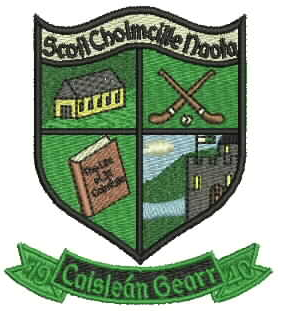 BOOK LISTJUNIOR INFANTS BOOK LIST  ‘17€10 book rental for use of school PM readers to be paid to class teacher in September.English:                         Just Handwriting (Educate.ie)Junior InfantsJolly Phonics Pupil Book 1Maths:			Busy at Maths (CJ Fallon)						Junior InfantsColouring Book:          Rainy Days  (Folens)Junior Infants			COPIES:		2 B2 Learn to write copies2 Large Scrap Books(340mmx20mm)			2 No. 15 Project Books (32 page)1 Junior Sum Copy (10 mm Squares)1 Junior Sum Copy (20mm Squares)2  Plastic A4 envelope Folders2 Plastic A5 Envelope FoldersPlease do not write your child’s name on their copies, this will be done in school.EXTRA:		2  large pritt sticks						1 set of white board marker (round top NB not chisel top)						1 set of Twistable Crayons                                                                                Please Note: No pencil case is needed for school.NOTES: Lunch boxes,uniforms,slippers, coats etc. should be individually named.  Schoolbags should be big enough to hold an A4 wallet folderPlease cover books with clear plastic covers with your  CHILD’S NAME WRITTEN ON THE OUTSIDE OF EACH BOOK*€30 Materials Contribution  to Class Teacher at the beginning of September to cover the following:As with each year, we request payment of €30 towards materials for classroom use. This €30 per child is vital to help the school cover the following expenses: art materials, maths materials , science materials,  PM reading books/class novels/classroom, shared reading materials and photocopying.  Please send in your €30 to your child’s class teacher in a clearly labelled envelope. Please note that payment can be made in instalments if desired. Family Discount: one child €30 two children €50 and three children €70. This may be paid in instalments ALL CHILDREN TO HAVE SLIPPERS OR INDOOR SHOESPLEASE USE FOOTWEAR WITH VELCRO / SLIP ON